NºNº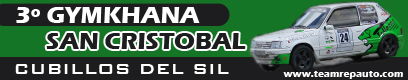 NºNºNºNºNºNºLA INSCRIPCIÓN SOLAMENTE SERÁ FORMALIZADA CUBRIENDO DEBIDAMENTE TODAS LAS CASILLASLA INSCRIPCIÓN SOLAMENTE SERÁ FORMALIZADA CUBRIENDO DEBIDAMENTE TODAS LAS CASILLASLA INSCRIPCIÓN SOLAMENTE SERÁ FORMALIZADA CUBRIENDO DEBIDAMENTE TODAS LAS CASILLASLA INSCRIPCIÓN SOLAMENTE SERÁ FORMALIZADA CUBRIENDO DEBIDAMENTE TODAS LAS CASILLASSOLICITUD DE INSCRIPCIÓN (está reservado el derecho de inscripción según CDI) SOLICITUD DE INSCRIPCIÓN (está reservado el derecho de inscripción según CDI) SOLICITUD DE INSCRIPCIÓN (está reservado el derecho de inscripción según CDI) SOLICITUD DE INSCRIPCIÓN (está reservado el derecho de inscripción según CDI) ESCUDERÍAPILOTOPILOTONOMBRE...1º APELLIDO...2º APELLIDO...DNI O NIF ...DOMICILIO...CODIGO POSTAL...LOCALIDAD...TELEFONO MOVIL ASISTENCIA...TELEFONO MOVIL VEHICULO DE COMPETICION...LICENCIA NACIONAL 2013 ...E-MAIL...VEHICULOVEHICULOVEHICULOVEHICULOMARCAMARCAMODELOMATRICULA....-CILINDRADA....Nª DE CUENTA TEAM REPAUTO - CAIXA NOVA 20800516110040100382Nª DE CUENTA TEAM REPAUTO - CAIXA NOVA 20800516110040100382Nª DE CUENTA TEAM REPAUTO - CAIXA NOVA 20800516110040100382Nª DE CUENTA TEAM REPAUTO - CAIXA NOVA 20800516110040100382DERECHOS DE INSCRIPCION 
(NO SE ENTREGARÁN PREMIOS EN METÁLICO) INSCRIPCIÓN (30 Euros)INSCRIPCIÓN (30 Euros)INSCRIPCIÓN (30 Euros)DERECHOS DE INSCRIPCION 
(NO SE ENTREGARÁN PREMIOS EN METÁLICO) PILOTOS TEAM REPAUTO (20 Euros)PILOTOS TEAM REPAUTO (20 Euros)PILOTOS TEAM REPAUTO (20 Euros)
OBLIGATORIO REMITIR VIA E-MAIL LA INSCRIPCIÓN ASÍ COMO EL COMPROBANTE DE PAGO

OBLIGATORIO REMITIR VIA E-MAIL LA INSCRIPCIÓN ASÍ COMO EL COMPROBANTE DE PAGO

OBLIGATORIO REMITIR VIA E-MAIL LA INSCRIPCIÓN ASÍ COMO EL COMPROBANTE DE PAGO

OBLIGATORIO REMITIR VIA E-MAIL LA INSCRIPCIÓN ASÍ COMO EL COMPROBANTE DE PAGO
En ésta gymkana podrán participar todos los vehículos que estén en posesión del correspondiente SEGURO Obligatorio de Automóviles en vigor,  así como todos los conductores que estén en posesión del correspondiente Permiso de conducción en vigor.

También podrán participar  vehículos de competición siempre que el piloto esté en posesión de  la correspondiente licencia.

Podrán participar un máximo de dos pilotos con el mismo vehículo, estando obligados a tachar con X el dorsal que no le corresponda en cada manga.En ésta gymkana podrán participar todos los vehículos que estén en posesión del correspondiente SEGURO Obligatorio de Automóviles en vigor,  así como todos los conductores que estén en posesión del correspondiente Permiso de conducción en vigor.

También podrán participar  vehículos de competición siempre que el piloto esté en posesión de  la correspondiente licencia.

Podrán participar un máximo de dos pilotos con el mismo vehículo, estando obligados a tachar con X el dorsal que no le corresponda en cada manga.En ésta gymkana podrán participar todos los vehículos que estén en posesión del correspondiente SEGURO Obligatorio de Automóviles en vigor,  así como todos los conductores que estén en posesión del correspondiente Permiso de conducción en vigor.

También podrán participar  vehículos de competición siempre que el piloto esté en posesión de  la correspondiente licencia.

Podrán participar un máximo de dos pilotos con el mismo vehículo, estando obligados a tachar con X el dorsal que no le corresponda en cada manga.En ésta gymkana podrán participar todos los vehículos que estén en posesión del correspondiente SEGURO Obligatorio de Automóviles en vigor,  así como todos los conductores que estén en posesión del correspondiente Permiso de conducción en vigor.

También podrán participar  vehículos de competición siempre que el piloto esté en posesión de  la correspondiente licencia.

Podrán participar un máximo de dos pilotos con el mismo vehículo, estando obligados a tachar con X el dorsal que no le corresponda en cada manga.REMITIR INSCRIPCION A: 
Secretaría TEAM REPAUTO: C/ Batalla de Lepanto nº 13 1º-A 
24403 PONFERRADA (LEÓN) 
inscripciones-teamrepauto@hotmail.com (Solicitar confirmación) TLF-646 763345 de 17:00 H a 20:30 HREMITIR INSCRIPCION A: 
Secretaría TEAM REPAUTO: C/ Batalla de Lepanto nº 13 1º-A 
24403 PONFERRADA (LEÓN) 
inscripciones-teamrepauto@hotmail.com (Solicitar confirmación) TLF-646 763345 de 17:00 H a 20:30 HREMITIR INSCRIPCION A: 
Secretaría TEAM REPAUTO: C/ Batalla de Lepanto nº 13 1º-A 
24403 PONFERRADA (LEÓN) 
inscripciones-teamrepauto@hotmail.com (Solicitar confirmación) TLF-646 763345 de 17:00 H a 20:30 HREMITIR INSCRIPCION A: 
Secretaría TEAM REPAUTO: C/ Batalla de Lepanto nº 13 1º-A 
24403 PONFERRADA (LEÓN) 
inscripciones-teamrepauto@hotmail.com (Solicitar confirmación) TLF-646 763345 de 17:00 H a 20:30 HEl abajo firmante se hace responsable de los datos que figuran en este documento y declara conocer los reglamentos por los que se rige la prueba, que deberá respetar y solicita su inscripción en el III Gymkhana San Cristobal Cubillos del SilEl abajo firmante se hace responsable de los datos que figuran en este documento y declara conocer los reglamentos por los que se rige la prueba, que deberá respetar y solicita su inscripción en el III Gymkhana San Cristobal Cubillos del SilEl abajo firmante se hace responsable de los datos que figuran en este documento y declara conocer los reglamentos por los que se rige la prueba, que deberá respetar y solicita su inscripción en el III Gymkhana San Cristobal Cubillos del SilEl abajo firmante se hace responsable de los datos que figuran en este documento y declara conocer los reglamentos por los que se rige la prueba, que deberá respetar y solicita su inscripción en el III Gymkhana San Cristobal Cubillos del Sil
FIRMADO..................................................................,de ........................................... del 2013
FIRMADO..................................................................,de ........................................... del 2013
FIRMADO..................................................................,de ........................................... del 2013
FIRMADO..................................................................,de ........................................... del 2013